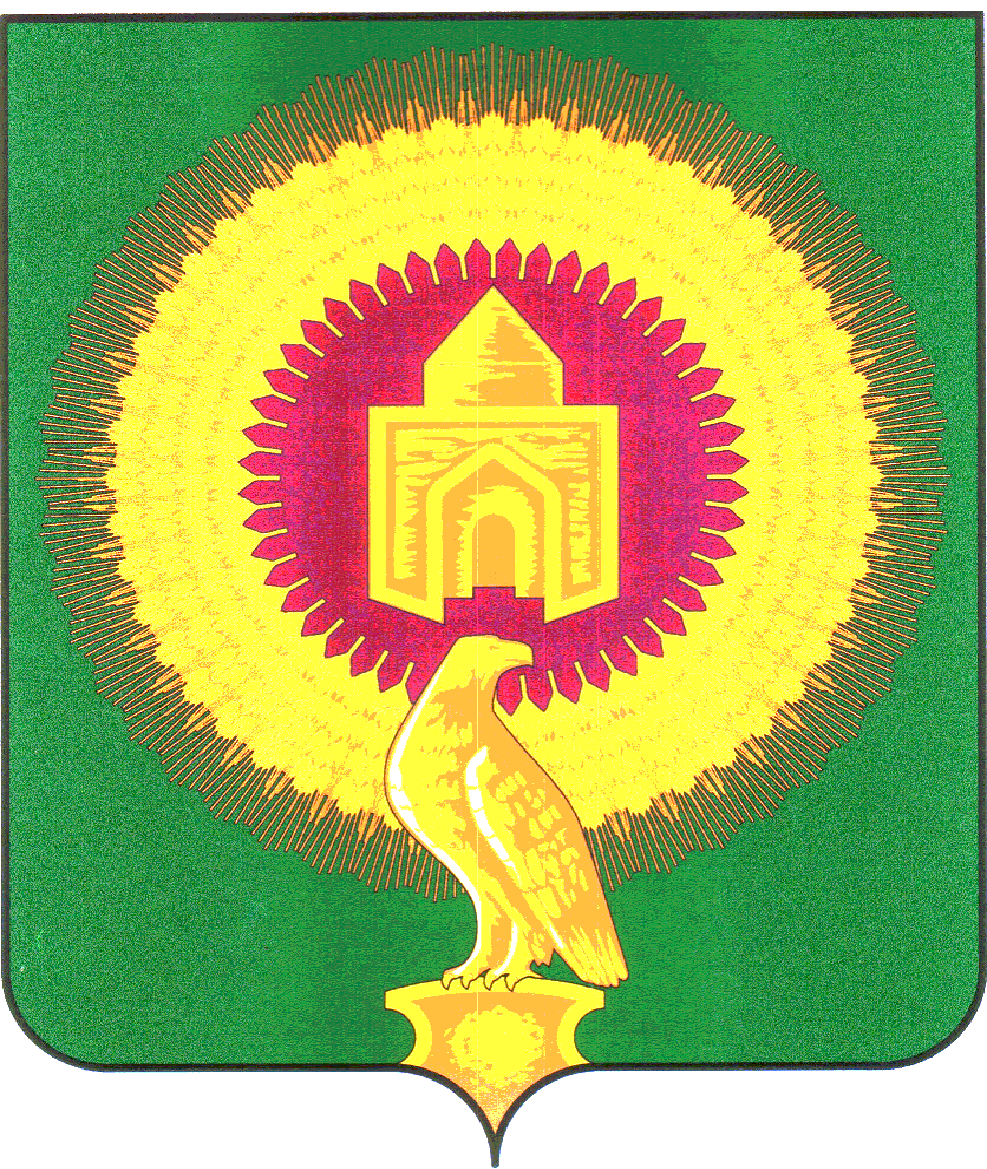 СОВЕТ ДЕПУТАТОВТОЛСТИНСКОГО СЕЛЬСКОГО ПОСЕЛЕНИЯ                                    ВАРНЕНСКОГО МУНИЦИПАЛЬНОГО РАЙОНА                            ЧЕЛЯБИНСКОЙ ОБЛАСТИРЕШЕНИЕОт 05 июля   2016г.                                   № 25 Об отмене «Правила землепользования и застройки  Толстинского сельского поселения Варненского муниципального района Челябинской области»                  В соответствии с Градостроительным кодексом Российской Федерации от 29.12.2004 № 190-ФЗ, Федеральным законом от 06.10.2003 № 131-ФЗ «ОБ общих принципах организации местного самоуправления в Российской Федерации», уставом Толстинского  сельского поселения и в связи с вступлением в силу нового правила землепользования и застройки Толстинского сельского поселения Варненского муниципального района Челябинской области утвержденного решением Собрания депутатов № 78 от 20 июня 2016 годаСовет депутатов Толстинского сельского поселенияРЕШАЕТ:1. Признать утратившим силу Решение Совета депутатов Толстинского сельского поселения от 30 января  2013 года №01 «Об утверждении правила землепользования и застройки Толстинского сельского поселения  Варненского муниципального района Челябинской области». 2.Настоящее решение обнародовать в средствах массовой информации и на официальном сайте Варненского муниципального района.      Глава Толстинского сельского поселения                               Белоус В.А.